«Новый Бор»сикт овмöдчöминсаСöвет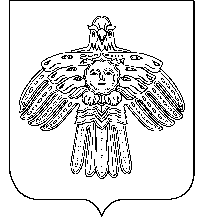   РЕШЕНИЕКЫВКÖРТÖД        Советсельского поселения   «Новый Бор»от  28 декабря    2010 г.                                                       № 2-20/2О деятельности администрации сельского поселения «Новый Бор» за 2010 годЗаслушав отчет главы сельского поселения «Новый Бор» « О деятельности администрации сельского поселения «Новый Бор» за 2010 год                      Совет муниципального образования сельского                               поселения  «Новый Бор» решил:Утвердить отчет главы сельского поселения «Новый Бор»  « О деятельности администрации сельского поселения «Новый Бор» за 2010 год.Глава сельского поселения«Новый Бор»	                                                               Г.Г. Идамкин